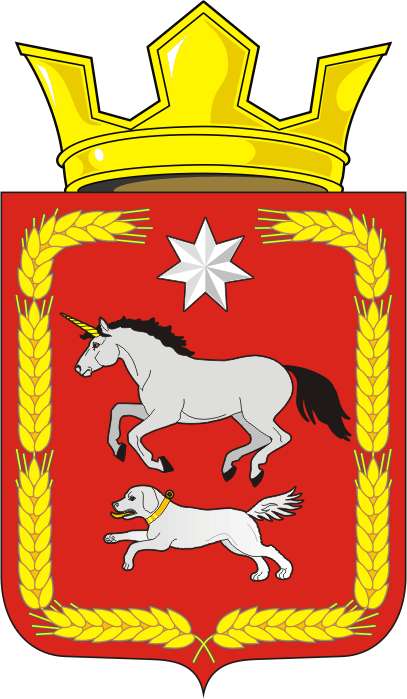 АДМИНИСТРАЦИЯ КАИРОВСКОГО СЕЛЬСОВЕТАСАРАКТАШСКОГО РАЙОНА ОРЕНБУРГСКОЙ ОБЛАСТИП О С Т А Н О В Л Е Н И Е_________________________________________________________________________________________________________20.07.2021                                         с. Каировка                                        № 43-пВ соответствии с Указом Президента Российской Федерации от 10.12.2020 № 778 «О мерах по реализации отдельных положений Федерального закона «О цифровых финансовых активах, цифровой валюте и о внесении изменений в отдельные законодательные акты Российской Федерации», руководствуясь Уставом муниципального образования Каировский сельсовет Саракташского района Оренбургской области1. Внести в Порядок размещения сведений о доходах, расходах, об имуществе и обязательствах имущественного характера отдельных категорий лиц органов местного самоуправления  муниципального образования Каировский сельсовет Саракташского района Оренбургской области, их супруги (супруга) и несовершеннолетних детей на официальном сайте администрации муниципального образования Каировский сельсовет Саракташского района и предоставления этих сведений средствам массовой информации для опубликования (далее - Порядок), утвержденный постановлением администрации муниципального образования Каировский сельсовет  Саракташского  района  Оренбургской  области  от 22.11.2017 № 64-п, следующие изменения: 1.1. Подпункт «г» пункта 2 Порядка изложить в следующей редакции:«г) сведения об источниках получения средств, за счет которых совершены сделки (совершена сделка) по приобретению земельного участка, другого объекта недвижимого имущества, транспортного средства, ценных бумаг (долей участия, паев в уставных (складочных) капиталах организаций), цифровых финансовых активов, цифровой валюты, если общая сумма таких сделок (сумма такой сделки) превышает общий доход служащего (работника) и его супруги (супруга) за три последних года, предшествующих отчетному периоду».2. Настоящее  постановление вступает в силу после дня его обнародования и подлежит размещению на официальном сайте муниципального образования Каировский сельсовет Саракташского района Оренбургской области в сети Интернет. 3. Контроль за выполнением настоящего постановления оставляю за собой.Глава сельсовета								А.Н.ЛогвиненкоРазослано: прокуратуре района, официальный сайт, в делоО внесении изменений в постановление администрации Каировского сельсовета от 22.11.2017 № 64-п «Об утверждении  Порядка  размещения сведений о доходах, расходах, об имуществе и обязательствах имущественного характера отдельных категорий лиц органов местного самоуправления  муниципального образования Каировский сельсовет Саракташского района Оренбургской области, их супруги (супруга) и несовершеннолетних детей на официальном сайте администрации муниципального образования Каировский сельсовет Саракташского района и предоставления этих сведений средствам массовой информации для опубликования» 